North Wingfield Primary School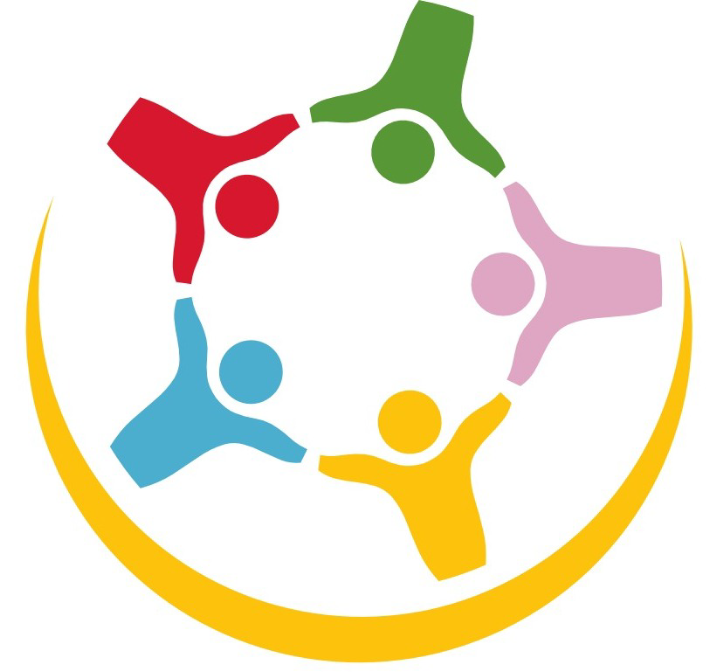 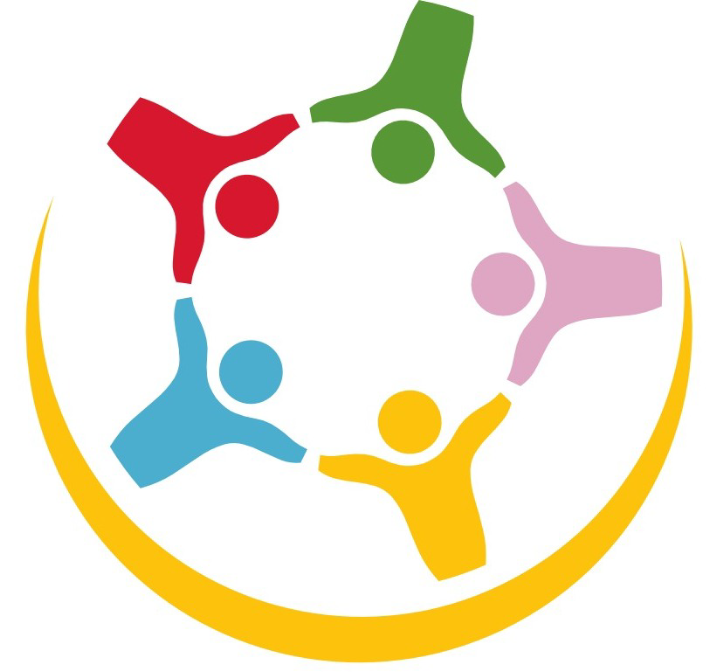 Headteacher: Mrs. R. PeacockTel:  	01246 851176 Phonics TerminologyPhoneme – the smallest unit of sound e.g. a, b, c …Grapheme – a written representation of a soundDiagraph – two phonemes make one sound e.g. ai, ee, chTrigraph – three phonemes make one sound e.g. igh, ghtSplit diagraph – two phonemes make one sound with another letter in-between e.g. cake, Segment/de-code – to break a word up into its smallest sound components e.g. c a tBlend – to put sounds back together again in order to read a wordRepetitive – when something repeats over and over againVowel – a, e, I, o, uConsonant – all letters of the alphabet except for a, e, I, o, uCVC word – a word made up of a consonant, vowel, consonant e.g. mat, dog